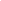 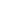 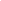 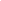 IntroductionWe, being humans are prone to diseases or illness anytime. It can be for a short duration or for a long duration. People who are working are entitled for a medical allowance by their companies. To avail the same we need to write a letter to them. A medical leave letter is written to inform your employer about your illness and the duration of leave. Through this letter you are making him aware of your absence in the company due to some medical reasons.Medical Leave Letter TipsFew tips should be considered for writing an effective medical leave letter:Firstly it is vital to inform your employer about your ill health before seeking a leave.You must enclose documents supporting your reason to get reimbursement of your medical bills.Tone of the letter should be formal and to the point.You must provide details on the project you are working on and who would be taking care of the same in your absence.You need to make sure that there should not be any punctuation errors in the letter.Sample Medical Leave LetterFrom,Henry StanfordBusiness Development ManagerUCS BankBerlinDate (Date on which letter is written)To,Sheryl ThomasHR ManagerUCS BankSub: Medical leave letterDear Ms. Thomas,This is to bring to your kind attention that I am working in your organization for the past six years. I have recently undergone a medical checkup and diagnosed with jaundice. My doctor has advised me complete bed rest for two weeks.  I am submitting my medical reports for your reference.I assure you, after resuming my duties; I will finish up with my pending projects on time. If you need any sort of clarifications regarding the same, please give me a call. Having written all this, I hope that you will consider my situation and grant me leaves for two week from 14th August onwards.Thanking you,Yours sincerely’Henry StanfordMedical Leave Letter TemplateFrom,______________________________Date (Date on which letter is written)To,________________________________Sub:__________________________________________Dear ______________,(Sir/ma’am)I would like to bring to your kind attention that I have been working on the post of __________ (specify post) in your organization. Recently while undergoing a medical checkup, my doctor has diagnosed __________(specify disease name) for which I need to undergo a minor surgery. The total time for recovering from the same is two weeks as recommended by my physician. I am enclosing my medical reports for your reference.I would be very grateful to you if you grant me two weeks leave. After joining, I will finish up my all the pending works on time.Thanking you,Yours sincerely’(____________________)Disclaimer
The author and publisher of this Ebook and the accompanying materials have used their best efforts in preparing this Ebook. The author and publisher make no representation or warranties with respect to the accuracy, applicability, fitness, or completeness of the contents of this Ebook. The information contained in this Ebook is strictly for educational purposes. Therefore, if you wish to apply ideas contained in this Ebook, you are taking full responsibility for your actions.The author and publisher disclaim any warranties (express or implied), merchantability, or fitness for any particular purpose. The author and publisher shall in no event be held liable to any party for any direct, indirect, punitive, special, incidental or other consequential damages arising directly or indirectly from any use of this material, which is provided “as is”, and without warranties.The author and publisher do not warrant the performance, effectiveness or applicability of any sites listed or linked to in this Ebook.All links are for information purposes only and are not warranted for content, accuracy or any other implied or explicit purpose.No part of this may be copied, sold, or used in any way other than what is outlined within this Ebook under any circumstances without express permission from www.letters.org